Form F52 (Rule 15-1 (1) )Court File No.: .........................Court Registry: ..........................In the Supreme Court of British ColumbiaClaimant:Respondent:FINAL ORDER[Rule 21-1 of the Supreme Court Family Rules applies to all forms.][Complete the form in accordance with the instructions found in the bracketed italicized wording and then remove all bracketed italicized wording so that it does not appear in the form when the form is filed.][Select whichever one of the 4 following provisions is correct, provide any required information and remove the provisions that have not been selected so that they do not appear in the form when the form is filed.]This family law case coming on for trial at ................................, on ........[dd/mmm/yyyy]........, and on hearing ................, [add the following if applicable: the lawyer for] the claimant and ................, [add the following if applicable: the lawyer for] the respondent, and on considering the evidence put forward [add the following if applicable: AND JUDGMENT being reserved to this date];This family law case coming on for hearing at ...................... on ........[dd/mmm/yyyy]........ and on hearing ................[name of party/lawyer]................ and ................[name of party/lawyer]................, and on considering the evidence put forward;This family law case coming on for summary trial under Rule 11-3 of the Supreme Court Family Rules, and on considering the evidence put forward;This family law case coming on as an undefended family law case without an oral hearing under Rule 10-10 of the Supreme Court Family Rules, and on considering the evidence put forward;THIS COURT ORDERS that[If a divorce is granted, select whichever one of the 2 following provisions is correct, complete the selected provision and remove the provision that has not been selected so that it does not appear in the form when the form is filed. If a divorce is not granted, remove both of the following provisions so that they do not appear in the form when the form is filed.]Subject to section 12 of the Divorce Act (Canada), the claimant, ................[name]................, and the respondent, ................[name]................, who were married at ................[place]................ on ........[dd/mmm/yyyy]........, are divorced from each other, the divorce to take effect on the 31st day after the date of this order.Subject to section 12 of the Divorce Act (Canada), the claimant, ................[name]................, and the respondent, ................[name]................, who were married at ................[place]................ on ........[dd/mmm/yyyy]........, are divorced from each other, the divorce to take effect on ........ [dd/mmm/yyyy]........ .THIS COURT ORDERS that[If orders other than or in addition to divorce orders are made, set out, in numbered paragraphs, the terms of all orders other than divorce orders.] [If any of the following orders are by consent, indicate that fact by adding the words "By consent," to the beginning of the description of the order.] [For each order, if any, made for custody, parenting arrangements, child support or spousal support, indicate whether the order is made under the Divorce Act or the Family Law Act.] [If no orders other than divorce orders are made, remove this provision so that it does not appear in the form when the form is filed.]123THE FOLLOWING PARTIES APPROVE THE FORM OF THIS ORDER AND CONSENT TO EACH OF THE ORDERS, IF ANY, THAT ARE INDICATED ABOVE AS BEING BY CONSENT:[A signature line in the following form must be completed and signed by or for each approving party.]..............................................................................
Signature of
[ ] party  [ ] lawyer for .......[name of party(ies)]..............................[type or print name]......................................................................................................
Signature of
[ ] party  [ ] lawyer for .......[name of party(ies)]..............................[type or print name]........................By the Court...................................................................................
RegistrarTHE HONOURABLE JUSTICE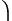 or A JUDGE OF THE COURTBEFORE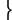 or.....[dd/mmm/yyyy].....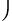 MASTERor A MASTER OF THE COURT